Утверждена приказом МБОУ «Средняя общеобразовательная школа № 10 с  углублённым изучением отдельных предметов» г.  Калуги  № 81/01-09 от 31.08.2023РАБОЧАЯ ПРОГРАММА ВОСПИТАНИЯмуниципального бюджетного общеобразовательного учреждения «Средняя общеобразовательная школа № 10 с углубленным изучением отдельных предметов» города КалугиПояснительная запискаРабочая программа воспитания МБОУ «Средняя общеобразовательная школа  № 10 с углубленным изучением отдельных предметов» г. Калуги разработана (далее – Программа воспитания) разработана на основе Федеральной рабочей программы воспитания для общеобразовательных организаций. Данная Программа воспитания является методическим документом, определяющим комплекс основных характеристик воспитательной работы, осуществляемой в школе, разрабатывается с учетом государственной политики в области образования и воспитания.Программа воспитания основывается на единстве и преемственности образовательного процесса на уровнях начального общего, основного общего, среднего общего образования, соотносится с примерными рабочими программами воспитания для организаций, реализующих образовательные программы дошкольного, среднего профессионального образования.Программа воспитания предназначена для планирования и организации системной воспитательной деятельности с целью достижения обучающимися личностных результатов образования, определённых ФГОС;Разрабатывается и утверждается с участием коллегиальных органов управления школой (в том числе советов обучающихся), советов родителей.Реализуется в единстве урочной и внеурочной деятельности, осуществляемой совместно с семьей и другими участниками образовательных отношений, социальными институтами воспитания.Предусматривает приобщение обучающихся к российским традиционным духовным ценностям, включая культурные ценности своей этнической группы, правилам и нормам поведения в российском обществе.Предусматривает историческое просвещение, формирование российской культурной и гражданской идентичности обучающихся.В соответствии с ФГОС личностные результаты освоения программ общего образования должны отражать готовность обучающихся руководствоваться системой позитивных ценностных ориентаций и расширение опыта деятельности на её основе в процессе реализации основных направлений воспитательной деятельности, в том числе в части: гражданского, патриотического, духовно-нравственного, эстетического, физического, трудового, экологического, познавательного воспитания.Программа воспитания включает три раздела: целевой, содержательный, организационный.В соответствии с особенностями МБОУ «Средняя общеобразовательная школа  № 10 с углубленным изучением отдельных предметов» г. Калуги внесены изменения в содержательный и организационный разделы программы воспитания. Изменения связаны с контингентом обучающихся и их родителей (законных представителей), направленностью образовательной программы, в том числе предусматривающей углубленное изучение отдельных учебных предметов, учитывающей этнокультурные интересы, особые     образовательные потребности обучающихся. К рабочей программе воспитания прилагается ежегодный календарный план воспитательной работы.Раздел I. ЦЕЛЕВОЙСодержание воспитания обучающихся в МБОУ «Средняя общеобразовательная школа № 10 с углубленным изучением отдельных предметов» г. Калуги определяется содержанием российских базовых (гражданских, национальных) норм и ценностей, которые закреплены в Конституции Российской Федерации. Эти ценности и нормы определяют инвариантное содержание воспитания обучающихся. Вариативный компонент содержания воспитания обучающихся включает духовно- нравственные ценности культуры, традиционных религий народов России.Воспитательная деятельность в МБОУ «Средняя общеобразовательная школа № 10 с углубленным изучением отдельных предметов» г. Калуги планируется  и осуществляется в соответствии с приоритетами государственной политики в сфере воспитания. Приоритетной задачей Российской Федерации в сфере воспитания детей       является развитие высоконравственной личности, разделяющей российские традиционные духовные ценности, обладающей актуальными знаниями и умениями, способной реализовать свой потенциал в условиях современного общества, готовой к мирному созиданию и защите Родины.Участниками образовательных отношений в части воспитании являются педагогические и другие работники школы, обучающиеся, их родители (законные представители), представители иных организаций в соответствии с законодательством Российской Федерации, локальными актами школы. Родители (законные представители) несовершеннолетних обучающихся имеют преимущественное право на воспитание своих детей перед всеми другими лицами.Нормативные ценностно-целевые основы воспитания обучающихся в школе определяются содержанием российских гражданских (базовых, общенациональных) норм и ценностей, основные из которых закреплены в Конституции Российской Федерации.С учетом мировоззренческого, этнического, религиозного многообразия российского общества ценностно-целевые основы воспитания обучающихся включают духовно-нравственные ценности культуры народов России, традиционных религий народов России в качестве вариативного компонента содержания воспитания,  реализуемого на добровольной основе, в соответствии с мировоззренческими и культурными особенностями и потребностями родителей (законных представителей) несовершеннолетних обучающихся.Цель воспитания обучающихся в МБОУ «Средняя общеобразовательная школа № 10 с углубленным изучением отдельных предметов» г. Калуги: развитие личности, создание условий для самоопределения и социализации на основе социокультурных, духовно- нравственных ценностей и принятых в российском обществе правил и норм поведения в интересах человека, семьи, общества и государства;формирование у обучающихся чувства патриотизма, гражданственности, уважения к памяти защитников Отечества и подвигам Героев Отечества, закону и правопорядку, человеку труда и старшему поколению, взаимного уважения, бережного отношения к культурному наследию и традициям многонационального народа Российской Федерации, природе и окружающей среде.Задачами воспитания обучающихся в МБОУ «Средняя общеобразовательная школа № 10 с углубленным изучением отдельных предметов» г. Калуги являются:усвоение обучающимися  знаний, норм, духовно- нравственных ценностей, традиций, которые выработало российское общество (социально значимых знаний);формирование и развитие позитивных личностных отношений к этим нормам, ценностям, традициям (их освоение, принятие);приобретение соответствующего этим нормам, ценностям, традициям социокультурного опыта поведения, общения, межличностных и социальных отношений, применения полученных знаний и сформированных отношений на практике (опыта нравственных поступков, социально значимых дел);достижение личностных результатов освоения общеобразовательных программ в соответствии с ФГОС НОО ООО СОО.Личностные результаты освоения обучающимися образовательных    программ включают:осознание российской гражданской идентичности;сформированность ценностей самостоятельности и инициативы;готовность обучающихся к саморазвитию, самостоятельности и личностному самоопределению;наличие мотивации к целенаправленной социально значимой деятельности;сформированность внутренней позиции  личности  как особого ценностного отношения к себе, окружающим людям и жизни в целом.Личностные результаты достигаются в единстве учебной и воспитательной деятельности в соответствии с традиционными российскими социокультурными, историческими и духовно-нравственными ценностями и способствуют процессам самопознания, самовоспитания и саморазвития, развития внутренней позиции личности.Воспитательная деятельность в МБОУ «Средняя общеобразовательная школа № 10 с углубленным изучением отдельных предметов» г. Калуги планируется и осуществляется на основе аксиологического, антропологического, культурно - исторического, системно-деятельностного, личностно-ориентированного подходов и с учетом принципов воспитания: гуманистической направленности воспитания, совместной деятельности детей и взрослых, следования нравственному примеру, безопасной жизнедеятельности, инклюзивности, возрастосообразности.Направления воспитания.	Рабочая программа воспитания реализуется в единстве учебной и воспитательной деятельности МБОУ «Средняя общеобразовательная школа №10 с углубленным изучением отдельных предметов» г. Калуги по основным направлениям воспитания в соответствии с ФГОС:гражданское воспитание - формирование российской гражданской идентичности, принадлежности к общности граждан Российской Федерации, к народу России как источнику власти в российском государстве и субъекту тысячелетней Российской государственности, изучение и уважение прав, свобод и обязанностей гражданина Российской Федерации; (ведется совместная работа с территориальной избирательной комиссией)патриотическое воспитание – воспитание любви к родному краю, Родине, своему народу, уважения к другим народам России, формирование общероссийской культурной идентичности (проведение общешкольных ключевых дел ко Дню защитников Отчества, Дням воинской славы, Дню Победы, Дню освобождения от немецко – фашистских захватчиков и другие);духовно-нравственное воспитание - обучающихся на основе духовно-нравственной культуры народов России, традиционных религий народов России, формирование традиционных российских семейных ценностей; воспитание честности, доброты, милосердия, сопереживания, справедливости, коллективизма, дружелюбия и взаимопомощи, уважения к старшим, к памяти предков, их вере и культурным традициям (совместная работа со Школьным музеем, организуется помощь детям войны и ветеранам педагогического труда, бойцам РФ специальной операции на Украине);эстетическое воспитание - формирование эстетической культуры на основе российских традиционных духовных ценностей, приобщение к лучшим образцам отечественного и мирового искусства (посещение музеев и театров региона, экскурсионные поездки по городам России);физическое воспитание - развитие физических способностей с учётом возможностей и состояния здоровья, формирование культуры здорового образа жизни, эмоционального благополучия, личной и общественной безопасности, навыков безопасного поведения в природной и социальной среде, чрезвычайных ситуациях (работа Школьного спортивного клуба «Меридиан», участие в спортивных соревнованиях города и региона);трудовое воспитание - воспитание уважения к труду (организация дежурств в школе, в кабинетах, школьных клумбах и субботники на территории школьного двора);экологическое воспитание - формирование экологической культуры, ответственного, бережного отношения к природе, окружающей среде на основе российских традиционных духовных ценностей, навыков охраны и защиты окружающей среды (участие в экологических акциях «Бегите воду», «Эколята» и др.)познавательное направление воспитания - стремление к познанию себя и других людей, природы и общества, к получению знаний, качественного образования с учётом личностных интересов и потребностей. (участие в научно-практических конференциях онлайн и офлайн, Рождественских чтениях, конкурсе чтецов, конкурсах и фестивалях науки и творчества).Целевые ориентиры результатов воспитанияНа каждом уровне воспитания выделяются свои целевые приоритеты: Раздел II. СОДЕРЖАТЕЛЬНЫЙ2.1. Уклад образовательной организацииВ данном разделе раскрываются основные особенности уклада МБОУ «Средняя общеобразовательная школа № 10 с углубленным изучением отдельных предметов» г. Калуги. Уклад задает порядок жизни школы и аккумулирует ключевые характеристики, определяющие особенности воспитательного процесса. Уклад  МБОУ «Средняя общеобразовательная школа № 10 с углубленным изучением отдельных предметов» г. Калуги удерживает ценности, принципы, нравственную культуру взаимоотношений, традиции воспитания, в основе которых лежат российские базовые ценности, определяет условия и средства воспитания, отражающие самобытный облик  образовательной организации и его репутацию в окружающем образовательном пространстве, социуме.МБОУ «Средняя общеобразовательная школа №10 с углубленным изучением отдельных предметов» г. Калуги отсчитывает свою историю с 1964 года. МБОУ «Средняя общеобразовательная школа № 10 с углубленным изучением отдельных предметов» г. Калуги  расположена в микрорайоне «Черемушки». В данном районе города есть спорткомплекс «Труд», ДПК «Юттис», ДПК «Импульс», учреждения СПО, МЧС России по Калужской области, ДОСААФ по Калужской области.Состав обучающихся школы неоднороден и различается:– по учебным возможностям, которые зависят от общего развития ребенка и его уровня подготовки к обучению в школе. Имеются обучающиеся с ОВЗ, которые обучаются инклюзивно в общеобразовательных классах, а также в отдельных классах по программам коррекционно-развивающей направленности;– по социальному статусу. Присутствуют обучающиеся с неблагополучием, с девиантным поведением, есть дети, состоящие на различных видах учета;– по национальной принадлежности, которая определяется многонациональностью жителей микрорайона школы.Источниками положительного влияния на детей, прежде всего, являются педагоги школы, которые грамотно организуют образовательный процесс, о чем свидетельствует позитивная динамика результатов деятельности по качеству обеспечиваемого образования. Команда администрации имеет достаточно большой управленческий опыт и квалификацию. Педагоги школы – специалисты с продуктивным опытом педагогической практики и молодые педагоги с достаточно высоким уровнем творческой активности и профессиональной инициативы. В педагогической команде имеются квалифицированные специалисты, необходимые для сопровождения всех категорий обучающихся в школе.Возможные отрицательные источники влияния на детей: социальные сети, компьютерные игры, а также отдельные родители с низким воспитательным ресурсом, неспособные грамотно управлять развитием своего ребенка. С 2006 года школа имеет партнерские связи с образовательными организациями Германии, принимает участие в Инициативе «Школы: партнёры будущего» (PASCH), объединяющей около 2000 школ во всем мире, уделяющих особое внимание связям с Германией. С 2006 г. школа сотрудничает с гимназией г. Зуль,  земля Тюрингия (ФРГ) по следующим направлениям: обмен делегациями школьников, учителей (раз в два года); методические семинары по обмену опытом преподавания немецкого языка и русского языка как иностранного. С 2008 г. школа взаимодействует с ДСД – школой при посольстве Германии в РФ по вопросам преподавания немецкого языка как иностранного.Школа имеет социальное партнерство с объектами инфраструктуры микрорайона.В школе эффективно функционирует спортивный клуб «Меридиан» и школьный пресс-центр, который выпускает школьную газету «Die Schulzeitung».В нашей школе зарождаются традиции: линейка, посвященная Дню знаний и Последнему звонку, день самоуправления в честь Дня учителя, новогодние огоньки, посвящение в защитники Отечества, шоу талантов «Золотые россыпи», школьный проект «Каждый класс – хор!», декабрьский Адвент-календарь, мероприятия ко Дню Победы. Основные традиции воспитания в образовательной организации:стержнем годового цикла воспитательной работы школы являются основные школьные дела, через которые осуществляется интеграция воспитательных усилий педагогических работников;важной чертой каждого ключевого дела и большинства используемых для воспитания других совместных дел педагогических работников и обучающихся является коллективная разработка, коллективное планирование, коллективное проведение и коллективный анализ их результатов;в школе создаются такие условия, при которых по мере взросления обучающегося увеличивается и его роль в совместных делах (от пассивного наблюдателя до организатора);в проведении общешкольных дел отсутствует соревновательность между классами, поощряется конструктивное межвозрастное взаимодействие обучающихся, а также их социальная активность;педагогические работники школы ориентируются на формирование коллективов в рамках школьных классов, кружков, студий, секций и иных детских объединений, на установление в них доброжелательных и товарищеских взаимоотношений;ключевой фигурой воспитания в школе является классный руководитель, реализующий по отношению к обучающимся защитную, личностно развивающую, организационную, посредническую (в разрешении конфликтов) функции.Значимые для воспитания всероссийские проекты и программы, в которых МБОУ «Средняя общеобразовательная школа № 10 с углубленным изучением отдельных предметов» г. Калуги принимает участие:РДДМ «Движение первых».Школьный театр.Школьный музей.Школьный хор.Школьный спортивный клубПроект «Орлята России»Проект «Успех каждого ребенка» (создание новых мест дополнительного образования)Традиции и ритуалы: еженедельная организационная линейка с поднятием Государственного флага РФ и выносом школьного флага; посвящение в первоклассники, посвящение в пятиклассники, посвящение в пешеходы.Символика МБОУ «Средняя общеобразовательная школа № 10 с углубленным изучением отдельных предметов» г. Калуги: герб, флаг, гимн школы.Флаг МБОУ «Средняя общеобразовательная школа №10 с углубленным изучением отдельных предметов» г. Калуги представляет собой прямоугольное полотно голубого цвета. Голубой цвет символизирует небесную чистоту, мир и благополучие.  Синий цвет вертикальной полосы по краю флага символизирует умиротворение и творческое начало школы, также эта полоса носит информативный характер: принадлежность флага к школе №10. В центре флага – корабль, плывущий по волнам знаний, вперед к открытиям и свершениям. Паруса представлены в  цветовой символике  двух стран: России и Германии.  Это неслучайно, так как школа тесно сотрудничает с  учебными заведениями Германии, участвует в профессиональных обменах как учащихся, так и учителей, а приоритетным  иностранным языком школы является немецкий язык.Герб МБОУ «Средняя общеобразовательная школа №10 с углубленным изучением отдельных предметов» г. Калуги является официальным символом образовательного учреждения. Он круглой формы. На голубом фоне, символизирующем чистоту, мир и благополучие, в центре изображен плывущий по волнам корабль. Корабль – это всегда движение вперед, стремление к новому, получение знаний.  Он плывет на парусах, символизирующих тесную связь школы с учебными заведениями Германии. Паруса раскрашены в цвета флагов России и Германии. По кругу герб школы обрамляет надпись, которая сообщает о принадлежности герба МБОУ «Средняя общеобразовательная школа №10 с углубленным изучением отдельных предметов» г. Калуги.    Школа реализует инновационные, перспективные воспитательные практики:Научно-исследовательская деятельность в сфере воспитания – процесс совместной работы ученика и педагога в изучении объекта, явления или процессов с определенной целью, но с неизвестным результатом. Целью такого взаимодействия является создание условий для развития творческой личности, ее самоопределения и самореализации.Музейная педагогика – создание условий для развития личности путем включения ее в многообразную деятельность школьного музея.Событийность – формирование осознания важности сочетания яркие впечатляющие события с повседневными.Волонтерская деятельность - приобретении опыта осуществления социально значимых дел (т.е. опыта поведения, соответствующего социальным нормам и ценностям, опыта применения сформированных знаний и отношений на практике).Вариативные курсы по формированию функциональной грамотности - формирование компетенций, которые будут иметь решающее значение для обучающихся в создаваемом будущем, - это три группы навыков: базовая грамотность (читательская, математическая, естественно-научная, финансовая, ИКТ-грамотность, культурная и гражданская), компетенции «4К» (креативное мышление, критическое мышление, коммуникативные навыки, командная работа/сотрудничество) и личностные качества (любознательность, инициативность, настойчивость, адаптивность, лидерство, социальная и культурная грамотность).Проблемные зоны, дефициты, препятствия к достижению эффективных результатов в воспитательной деятельности:Сотрудничество с родителями – слабый отклик родительской общественности на призыв школы к решению проблем организации воспитательного процесса.Проблемы коммуникации родителей и классных руководителей – личное общение часто заменяется сообщениями в мессенджерах, что понижает эффективность решения проблем.Снизились общий уровень культуры и кругозор учащихся, они мало читают, низкая мотивация к учебе.Неумение педагогов глубоко понять личностные особенности ребенка, внутреннюю мотивацию его поступков.Пути решения вышеуказанных проблем:Привлечение родительской общественности к планированию, организации, проведению воспитательных событий и воспитательных дел, а также их анализу.Поощрение деятельности активных родителей.Внедрение нестандартных форм организации родительских собраний и индивидуальных встреч с родителями.Развитие психолого-педагогической службы.Внедрение инновационных воспитательных практик, обмен опытом классных руководителей.Создание развивающей метапредметной среды, которая позволит создать условия для успешного саморазвития, самосовершенствования и самореализации обучающихся в различных сферах жизнедеятельности.В образовательной организации приняты нормы этикета, разработанные обучающимися и педагогами в ходе совместного педагогического взаимодействия с обучающимися:Соблюдай график посещений, приходи минут за 10–15, не опаздывай к началу занятий. Если опоздал – вежливо извинись, спроси разрешения учителя войти в класс и пройти к своему рабочему месту.Всегда приветствуй учителя, одноклассников, друзей и работников школы.Следи за внешним видом: твоя одежда должна быть чистой и удобной, прическа – опрятной.Имей при себе сменную обувь. Верхнюю одежду оставляй в раздевалке, повесь ее на вешалку. Уличную обувь поставь аккуратно рядом с вешалкой или повесь в мешок для сменной обувью.Все необходимое для занятий приготовь заранее – тетради, учебники, письменные и чертежные принадлежности.Держи рабочее место в порядке, следи за чистотой парты.На уроке веди себя тихо, не разговаривай, не ходи по классу без разрешения. Во время урока отключи звук на мобильном телефоне и не доставай его.Если в класс вошел педагог – нужно встать в знак приветствия.Не перебивай учителя и одноклассника. Говори, только когда тебя спрашивают. Если хочешь что-то спросить, подними руку.Отвечай на поставленные вопросы учителя внятно, громко, уверенно. Во время обучения будь внимательным, слушай, думай, старайся.На перемене не нужно бегать, кричать и драться, свистеть, толкать других учеников.Будь вежливым, не груби ни взрослым, ни детям. Неприличные слова и жесты недопустимы.Береги школьное имущество, ни в коем случае не порть его.Чисто там, где не мусорят. Уважай труд работников школы.Помогай младшим, не стесняйся просить помощи у старших.2.2. Виды, формы и содержание воспитательной работыВиды, формы и содержание воспитательной деятельности в этом разделе запланированы и представлены по модулям. В модуле описаны виды, формы и содержание воспитательной работы в рамках определенного направления деятельности в школе. Каждый из модулей обладает воспитательным потенциалом с особыми условиями, средствами, возможностями воспитания.Воспитательная работа МБОУ «Средняя общеобразовательная школа № 10 с углубленным изучением отдельных предметов» г. Калуги представлена в рамках основных (инвариантных) модулей: «Урочная деятельность», «Внеурочная деятельность»,«Классное руководство», «Основные школьные дела», «Внешкольные мероприятия», «Организация предметно-пространственной среды», «Взаимодействие с родителями», «Самоуправление», «Профилактика и безопасность», «Социальное партнерство», «Профориентация». А также в рамках дополнительного (вариативного) модуля  «Дополнительное образование», «Детские общественные объединения».  Модуль «Урочная деятельность».Реализация школьными педагогами воспитательного потенциала урока предполагает следующее:организацию работы с детьми как в офлайн, так и онлайн формате;установление доверительных отношений между учителем и его учениками, способствующих позитивному восприятию учащимися требований и просьб учителя, привлечению их внимания к обсуждаемой на уроке информации, активизации их познавательной деятельности;побуждение школьников соблюдать на уроке общепринятые нормы поведения, правила общения со старшими (учителями) и сверстниками (школьниками), принципы учебной дисциплины и самоорганизации, согласно Устава школы, Правилам внутреннего распорядка школы;использование воспитательных возможностей содержания учебного предмета через демонстрацию детям примеров ответственного, гражданского поведения, проявления человеколюбия и добросердечности, через подбор соответствующих текстов для чтения, задач для решения, кейсов и дискуссий;применение на уроке интерактивных форм работы учащихся: интеллектуальных игр, викторины, тестирование кейсы, стимулирующих познавательную мотивацию школьников; дискуссий, которые дают учащимся возможность приобрести опыт ведения конструктивного диалога; групповой работы или работы в парах, которые учат школьников командной работе и взаимодействию с другими детьми;включение в урок игровых процедур, которые помогают поддержать мотивацию детей к получению знаний, налаживанию позитивных межличностных отношений в классе, помогают установлению доброжелательной атмосферы во время урока; интеллектуальных игр, стимулирующих познавательную мотивацию школьников.организация шефства мотивированных и эрудированных учащихся над их неуспевающими одноклассниками, дающего школьникам социально значимый опыт сотрудничества и взаимной помощи;инициирование и поддержка исследовательской деятельности школьников в рамках реализации ими индивидуальных и групповых исследовательских проектов, помогает приобрести навык самостоятельного решения теоретической проблемы, оформления собственных идей;включение учителями в рабочие программы по учебным предметам, курсам, модулям целевых ориентиров результатов воспитания, их учет в определении воспитательных задач уроков, занятий;выбор методов, методик, технологий, оказывающих воспитательное воздействие на личность в соответствии с воспитательным идеалом, целью и задачами воспитания, целевыми ориентирами результатов воспитания; реализацию приоритета воспитания в учебной деятельности;привлечение внимания обучающихся к ценностному аспекту изучаемых на уроках предметов, явлений и событий, инициирование обсуждений, высказываний своего мнения, выработки своего личностного отношения к изучаемым событиям, явлениям, лицам.Модуль «Внеурочная деятельность».Воспитание на занятиях школьных курсов внеурочной деятельности осуществляется преимущественно через:формирование в кружках, секциях, клубах, студиях детско-взрослых общностей, которые объединяют обучающихся и педагогов общими позитивными эмоциями и доверительными отношениями;вовлечение школьников в интересную и полезную для них деятельность, которая предоставит им возможность самореализоваться в ней, приобрести социально значимые знания, развить в себе важные для своего личностного развития социально значимые отношения, получить опыт участия в социально значимых делах;поощрение педагогическими работниками детских инициатив, проектов, самостоятельности, самоорганизации в соответствии с их интересами;создание в детских объединениях традиций, задающих их членам определенные социально значимые формы поведения;поддержку в детских объединениях школьников с ярко выраженной лидерской позицией и установкой на сохранение и поддержание накопленных социально значимых традиций.Реализация воспитательного потенциала внеурочной деятельности в целях обеспечения индивидуальных потребностей обучающихся в  МБОУ «Средняя общеобразовательная школа №10 с углубленным изучением отдельных предметов» г. Калуги осуществляется в рамках следующих курсов: Модуль «Классное руководство»Реализация воспитательного потенциала классного руководства как особого вида педагогической деятельности, направленной в первую очередь на решение задач воспитания и социализации обучающихся, предусматривает:Модуль «Основные школьные дела»Основные  школьные дела – это главные традиционные общешкольные дела, в которых принимает участие большая часть обучающихся и которые обязательно планируются, готовятся, проводятся и анализируются совместно педагогами и детьми. Это комплекс коллективных творческих дел, интересных и значимых для школьников, объединяющих их вместе с педагогами в единый коллектив. В МБОУ «Средняя общеобразовательная школа №10 с углубленным изучением отдельных предметов» г. Калуги проводятся общешкольные праздники, ежегодные творческие (театрализованные, музыкальные, литературные и т. п.) мероприятия, связанные с общероссийскими, региональными праздниками, памятными датами, в которых участвуют все классы: Дни Здоровья День выбора Школьного самоуправления День Учителя, праздничный концерт, цикл мероприятий, посвященных профессии педагога День Самоуправления Акция «Открытка» ко Дню пожилого человекаДень отца, музыкально-литературная композиция «Дорогому папе!» День народного единстваПраздничный концерт ко Дню матери Театрализованное представление « Новогодняя сказка» Участие в конкурсе чтецов «Живая классика» Цикл мероприятий, посвященных Дню защитника Отечества Цикл мероприятий, посвященных 8 Марта Театрализованное представление ко Дню ТеатраДень Космонавтики Экоакции ко Всемирному Дню Земли Цикл мероприятий, посвященный Дню весны и труда Цикл мероприятий, посвященных Дню Победы Праздничные мероприятия ко Дню Защиты детей Праздничные мероприятия ко Дню России Праздничные мероприятия ко Дню любви, семьи и верности Праздничные мероприятия ко Дню Государственного флага РФ.  участие во всероссийских акциях, посвящённых значимым событиям в России, мире; День окончания второй мировой войны День солидарности в борьбе с терроризмом, акция «Нет террору!», классные часы День начала Нюрнбергского процесса День Государственного герба РФ, классные часы Цикл мероприятий, посвященных дню Неизвестного солдата Цикл мероприятий, посвященных дню Героя Отечества Цикл мероприятий, посвященный Дню Конституции РФ Акция ко Дню памяти о геноциде советского народа нацистами и их пособниками в годы Великой Отечественной войны Участие во Всероссийской акции «Блокадный хлеб» Акция «Свеча памяти» торжественные мероприятия, связанные с завершением образования. Переходом на следующий уровень образования, символизирующие приобретение новых социальных статусов в общеобразовательной организации, обществе: Торжественная линейка, посвященная Дню знаний Торжественная линейка, посвященная Последнему звонку Торжественное вручение аттестатов Посвящение в первоклассники Посвящение в пятиклассникиПрощание с Азбукой	Реализация воспитательного потенциала основных школьных дел предусматривает:церемонии награждения (по итогам учебного периода, года) обучающихся и педагогов за участие в жизни образовательной организации, достижения в конкурсах, соревнованиях, олимпиадах, вклад в развитие образовательной организации;социальные проекты в образовательной организации, совместно разрабатываемые и реализуемые обучающимися и педагогическими работниками, в том числе с участием социальных партнеров, комплексы дел благотворительной, экологической, патриотической, трудовой и другой направленности;проводимые для жителей населенного пункта и организуемые совместно с семьями обучающихся праздники, фестивали, представления в связи с памятными датами, значимыми событиями для жителей микрорайона Черемушки;вовлечение по возможности каждого обучающегося в школьные дела в разных ролях (сценаристов, постановщиков, исполнителей, корреспондентов, ведущих, декораторов, музыкальных редакторов, ответственных за костюмы и оборудование, за приглашение и встречу гостей и др.), помощь обучающимся в освоении навыков подготовки, проведения, анализа общешкольных дел;наблюдение за поведением обучающихся в ситуациях подготовки, проведения, анализа основных школьных дел, мероприятий, их отношениями с обучающимися разных возрастов, с педагогическими работниками и другими взрослыми.Модуль «Внешкольные мероприятия»Реализация воспитательного потенциала внешкольных мероприятий реализуются через:общие внешкольные мероприятия, в том числе организуемые совместно с социальными партнёрами общеобразовательной организации;внешкольные тематические мероприятия воспитательной направленности, организуемые педагогами по изучаемым в общеобразовательной организации учебным предметам, курсам, модулям;экскурсии, походы выходного дня (в музей, картинную галерею, на предприятие и др.), организуемые в классах классными руководителями, в том числе совместно с родителями (законными представителями) обучающихся с привлечением их к планированию, организации, проведению, оценке мероприятия;литературные, исторические, экологические и другие походы, экскурсии, экспедиции, слёты и т. п., организуемые педагогами, в том числе совместно с родителями (законными представителями) обучающихся для изучения историко- культурных мест, событий, биографий проживавших в этой местности российских поэтов и писателей, деятелей науки, природных и историко-культурных ландшафтов, флоры и фауны и др.; выездные события, включающие в себя комплекс коллективных творческих дел, в процессе которых складывается детско-взрослая общность, характеризующаяся доверительными взаимоотношениями, ответственным отношением к делу, атмосферой эмоционально-психологического комфорта.Модуль «Организация предметно-эстетической среды».Воспитывающее влияние на ребенка осуществляется через такие формы работы с предметно-эстетической средой школы как: оформление внешнего вида здания, фасада, холла при входе в школу государственной символикой Российской Федерации, Калужской области, муниципального образования «Город Калуга»;организацию и проведение церемоний поднятия (спуска) государственного флага Российской Федерации;размещение карт России, ее регионов, муниципального образования «Город Калуга»  с изображениями значимых культурных объектов местности, портретов выдающихся государственных деятелей России, деятелей культуры, науки, производства, искусства, военных, героев и защитников Отечества;организацию и поддержание в общеобразовательной организации звукового пространства позитивной духовно-нравственной, гражданско-патриотической воспитательной направленности (звонки-мелодии, музыка, информационные сообщения), исполнение гимна Российской Федерации.Школьный пресс-центрЦель работы школьного пресс-центра – развитие коммуникативной культуры учащихся, формирование навыков общения и сотрудничества, поддержка творческой самореализации учащихся. Воспитательный потенциал пресс-центра реализуется в рамках работы над созданием школьной газеты «Die Schulzeitung».На страницах газеты освещаются важные события жизни школы, деятельность Совета старшеклассников, интересные стороны жизни учащихся и учителей. Помимо этого, редакция активно проводит эксперименты различной тематики (личностный рост, здоровый образ жизни и так далее). В своих работах юные журналисты касаются значимых учебных, социальных, нравственных проблемразработку, оформление, поддержание, использование в воспитательном процессе «мест гражданского почитания».оформление и обновление «мест новостей», стендов в помещениях (рекреации), содержащих в доступной, привлекательной форме новостную информацию, фотоотчёты об интересных событиях, поздравления педагогов и обучающихся и т.п.;разработку и популяризацию символики общеобразовательной организации (эмблема, флаг, логотип, элементы костюма обучающихся и т.п.), используемой как повседневно, так и в торжественные моменты.Школа имеет свою символику и популяризирует ее на стендах, грамотах в социальных сетях.подготовку и размещение регулярно сменяемых экспозиций творческих работ обучающихся в разных предметных областях, демонстрирующих их способности, знакомящих с работами друг друга;поддержание эстетического вида и благоустройство всех помещений в общеобразовательной организации, доступных и безопасных рекреационных зон;озеленение территории при общеобразовательной организации;разработку, оформление, поддержание и использование игровых пространств, зон активного и тихого отдыха.В школе есть Центр детских инициатив. создание и поддержание на территории образовательной организации и в библиотеке стеллажей свободного книгообмена, на которые обучающиеся, родители, педагоги могут выставлять для общего использования свои книги, брать для чтения другие;деятельность классных руководителей и других педагогов вместе с обучающимися, их родителями по благоустройству, оформлению школьных аудиторий, пришкольной территории;разработку и оформление пространств проведения значимых событий, праздников, церемоний, торжественных линеек, творческих вечеров (событийный дизайн);разработку и обновление материалов (стендов, плакатов, инсталляций и др.), акцентирующих внимание обучающихся на важных для воспитания ценностях, правилах, традициях, укладе общеобразовательной организации, актуальных вопросах профилактики и безопасности.Предметно-пространственная среда строится как максимально доступная для обучающихся с особыми образовательными потребностями.Модуль «Работа с родителями (законными представителями)»Работа с родителями или законными представителями школьников осуществляется для лучшего достижения цели воспитания, которое обеспечивается согласованием позиций семьи и школы в данном вопросе. Только когда все участники образовательного процесса едины и находят контакт, тогда воспитание наиболее эффективно. Реализация воспитательного потенциала взаимодействия с родителями (законными представителями) обучающихся предусматривает деятельность в МБОУ «Средняя общеобразовательная школа №10 с углубленным изучением отдельных предметов» г. Калуги представительных органов родительского сообщества (родительского комитета классов), участвующих в обсуждении и решении вопросов воспитания и обучения, деятельность представителей родительского сообщества в Управляющем совете образовательной организации.Работа с родителями (законными представителями) обучающихся осуществляется в МБОУ «Средняя общеобразовательная школа №10 с углубленным изучением отдельных предметов» г. Калуги в рамках следующих видов и форм деятельности:В образовательной организации систематически проводится  работа по выявлению родителей (законных представителей), не выполняющих обязанностей по воспитанию, обучению детей. Используются различные формы работы:выявление семей группы риска при обследовании материально-бытовых условий проживания обучающихся школы;формирование банка данных семей;индивидуальные беседы; совещания при директоре;заседания АПС; совместные мероприятия с КДН и ПДН;Кроме работы по просвещению и профилактике в школе проводится активная работа для детей и их семей по создание ситуации успеха, поддержки и развития творческого потенциала.Модуль «Самоуправление.Реализация воспитательного потенциала ученического самоуправления в образовательной организации предусматривает:организацию и деятельность органов ученического самоуправления (схема), избранных обучающимися;представление органами ученического самоуправления интересов обучающихся в процессе управления образовательной организацией;защиту органами ученического самоуправления законных интересов и прав обучающихся;участие представителей органов ученического самоуправления в разработке, обсуждении и реализации рабочей программы воспитания, календарного плана воспитательной работы, в анализе воспитательной деятельности в образовательной организации.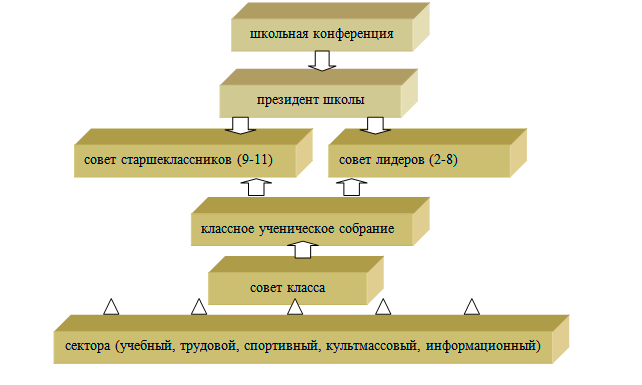 Модуль «Профилактика и безопасность»Реализация воспитательного потенциала профилактической деятельности в МБОУ «Средняя общеобразовательная школа №10 с углубленным изучением отдельных предметов» г. Калуги в целях формирования и поддержки безопасной и комфортной среды в образовательной организации предусматривает:организацию физкультурно-спортивной и оздоровительной работы, организация просветительской и методической работы, профилактическая работа с участниками образовательного процесса;разработку и осуществление комплекса мероприятий по профилактике правонарушений, алкоголизма, наркомании, токсикомании, осуществление систематической работы с обучающимися «группы риска»;разработку и проведение мероприятий в рамках «День гражданской обороны»;организацию деятельности педагогического коллектива по созданию в образовательной организации эффективной профилактической среды обеспечения безопасности жизнедеятельности как условия успешной воспитательной деятельности.На внешнем уровне:встречи с представителями социально-правовой поддержки и профилактики, проведение профилактических бесед, тренингов;беседы с инспектором ПДН по вопросам профилактики;привлечение возможностей других учреждений организаций – спортивных клубов, лечебных учреждений.участие в муниципальных соревнованиях: по правилам дорожного движения.На школьном уровне:разработка и проведение месячника оборонно-массовой работы в школе, «Уроки  мужества»;участие в военной эстафете;работа с призывной комиссией. Сбор обучающихся (юноши 9-10 кл.) для прохождения приписной комиссии и медицинского освидетельствования;тематические мероприятия, приуроченные к празднику «Всемирный день  гражданской обороны»;тематические мероприятия, приуроченные к памятной дате «День памяти о россиянах, исполняющих служебный долг за пределами Отечества»;профилактические мероприятия по безопасности дорожного движения, пожарной безопасности (комплекс мероприятий);проведение профилактических мероприятий посвященных Всемирному дню  борьбы со СПИДом.На индивидуальном уровне: индивидуальная работа с подростками.Модуль Социальное партнерство (сетевое взаимодействие)Реализация воспитательного потенциала социального партнёрства школы при соблюдении требований законодательства Российской Федерации предусматривает: участие представителей организаций-партнёров, в том числе в соответствии с договорами о сотрудничестве, в проведении отдельных мероприятий в рамках рабочей программы воспитания и календарного плана воспитательной работы (дни открытых дверей, государственные, региональные, школьные праздники, торжественные мероприятия);участие представителей организаций-партнёров в проведении отдельных уроков, внеурочных занятий, внешкольных мероприятий соответствующей тематической и воспитательной направленности;проведение открытых дискуссионных площадок;расширение сетевого взаимодействия и сотрудничества между педагогами города, как основных учебных заведений, так дополнительных и высших;поиск новых форм работы, в том числе и информационно коммуникативных по сетевому взаимодействию школьников города. МБОУ «Средняя общеобразовательная школа №10 с углубленным изучением отдельных предметов» г. Калуги взаимодействует с домом детского творчества, организациями культуры и спорта, с  Советом Ветеранов. Школа осуществляет постоянное межведомственное взаимодействие с органами и службами системы профилактики (КДНиЗП, ОПДН, ОГИБДД УМВД).Социальными партнерами образовательного учреждения являются:  региональное отделение ДОССАФ России по Калужской области, Калужская городская общественная организация «Калужское региональное объединение ветеранов»;  Калужское областное отделение Всероссийской общественной организации ветеранов «Боевое братство»;  управление по работе с населением на территориях;  учреждения дополнительного образования: ЦДОД «Радуга», «Галактика», «Созвездие»;спортивная школа «Труд»;ГАУП «Калужский технический колледж».Библиотека им. А.Гайдара; Библиотека № 11.Модуль «Профориентация»Совместная деятельность педагогов и учеников по направлению «профориентация» включает в себя профессиональное просвещение школьников; диагностику и консультирование по проблемам профориентации.  Эта работа осуществляется через следующие формы воспитательной деятельности:циклы профориентационных часов общения, направленных на подготовку обучающегося к осознанному планированию и реализации своего профессионального будущего («Профессии моей семьи», «Моя мечта о будущей профессии», «Путь в профессию начинается в школе»);встречи с людьми разных профессий;профориентационные игры: симуляции, деловые игры, квесты, расширяющие знания школьников о типах профессий, о способах выбора профессий, о достоинствах и недостатках той или иной интересной школьникам профессиональной деятельности;совместное с педагогами изучение интернет ресурсов, посвященных выбору профессий, прохождение профориентационного онлайн-тестирования (размещение профориентационной информации на официальном сайте школы, оформление стенда по профориентации, занятия с элементами тренинга «Экзамен без стресса», «Моя будущая профессия»);экскурсии на предприятия города;участие в работе всероссийских профориентационных проектов, созданных в сети интернет: просмотр лекций, участие в мастер - классах, посещение открытых уроков – онлайн - уроки финансовой грамотности (регистрация пользователей на платформе проекта «Билет в будущее» 8-9 классы; тестирование на платформе проекта «Билет в будущее», Всероссийские открытые уроки на потрале «ПроеКТОриЯ» - 1-11классы);посещение дней открытых дверей в средних специальных учебных заведениях и вузах нашего города. «Дни открытых дверей» в учебных заведениях помогают обучающимся сделать правильный выбор. Индивидуальные консультации психолога для обучающихся и их родителей по вопросам склонностей, способностей, дарований и иных индивидуальных особенностей детей, которые могут иметь значение в процессе выбора ими профессии. В ходе психологического исследования определяется профессиональная готовность, вид деятельности, который нравится испытуемому, а также вид деятельности, который знаком на уровне навыков. На основе результатов исследования составляется заключение о профессиональных предпочтениях учащегося.Модуль «Дополнительное образование». Дополнительное образование – это процесс свободно избранного ребенком освоения знаний, способов деятельности, ценностных ориентаций, направленных на удовлетворение интересов личности, ее склонностей, способностей и содействующей самореализации и культурной адаптации, входящих за рамки стандарта общего образования. Дополнительное образование ведется так же, как другие типы и виды образования по конкретным образовательным программам. Дополнительное образование детей - неотъемлемая часть общего образования, которая выходит за рамки государственных образовательных стандартов, предполагает свободный выбор ребенком сфер и видов деятельности, ориентированных на развитие его личностных качеств, способностей, интересов, которые ведут к социальной и культурной самореализации, к саморазвитию и самовоспитанию. Программами по допобразованию охвачено 80% обучающихся.Система дополнительного образования в нашей школе  максимально ориентируется на запросы и потребности детей, обучающихся и их родителей (законных представителей),  обеспечивает психологический комфорт для всех детей, учащихся и личностную значимость учащихся.Занятия проводятся по дополнительным общеразвивающим программам различной направленности:МБОУ «Средняя общеобразовательная школа № 10 с углубленным изучением отдельных предметов» - участник регионального проекта «Успех каждого ребенка» (создание новых мест дополнительного образования) национального проекта «Образование». 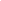 Задача проекта: формирование эффективной системы выявления, поддержки и развития способностей и талантов у детей и молодежи, направленной на самоопределение и профессиональную ориентацию всех обучающихся. В рамках федерального проекта «Успех каждого ребенка» школа реализует дополнительные общеобразовательные программы:Модуль «Детские общественные объединения».В МБОУ «Средняя общеобразовательная школа № 10 с углубленным изучением отдельных предметов» г. Калуги действуют следующие основные детские объединения:Воспитание в детском общественном объединении осуществляется через:утверждение и последовательную реализацию в детском общественном объединении демократических процедур (выборы руководящих органов объединения, подотчетность выборных органов общему сбору объединения; ротация состава выборных органов и т. п.), дающих обучающемуся возможность получить социально значимый опыт гражданского поведения;организацию общественно полезных дел, дающих обучающимся возможность получить важный для их личностного развития опыт деятельности, направленной на помощь другим людям, своей школе, обществу в целом; развить в себе такие качества, как забота, уважение;рекламные		мероприятия, реализующие идею популяризации деятельности детского общественного объединения, привлечения в него новых участников. В Школе создано Первичное	отделение Общероссийской общественно-государственной детско - юношеской организации  Российское движение детей и молодёжи «Движение  первых». Деятельность школьного	отделения РДДМ направлена на воспитание подрастающего поколения, развитие детей на основе их интересов и потребностей, а также организацию досуга и занятости обучающихся. Подростки получают навыки эффективного взаимодействия в команде, построения отношений с другими людьми, проявляют себя в решении групповых задач, делают осознанный выбор, способны понять свою роль в обществе.Одно из направлений РДДМ «Движение первых» - программа «Орлята России» проект, направленный на развитие социальной активности школьников младших классов в рамках патриотического воспитания граждан РФ. Обучающиеся принимают участие в мероприятиях и Всероссийских акциях «Дней единых действий» в таких как: День знаний, День туризма, День учителя, День народного единства, День матери, День героев Отечества, День Конституции РФ, Международный день книгодарения, День защитника Отечества, День космонавтики и т.д.Раздел III. ОРГАНИЗАЦИОННЫЙОбщие требования к условиям реализации ПрограммыПрограмма воспитания реализуется посредством формирования социокультурного воспитательного пространства при соблюдении условий создания уклада, отражающего готовность всех участников образовательного процесса руководствоваться едиными принципами и регулярно воспроизводить наиболее ценные для нее воспитательно-значимые виды совместной деятельности.Уклад школы направлен на сохранение преемственности принципов воспитания на всех уровнях общего образования:обеспечение личностно-развивающей предметно-пространственной среды, в том числе современное материально-техническое обеспечение, методические материалы и средства обучения;наличие профессиональных кадров и готовность педагогического коллектива к достижению целевых ориентиров Программы воспитания; взаимодействие с родителями (законными представителями) по вопросам воспитания;учет индивидуальных особенностей обучающихся, в интересах которых  реализуется Программа воспитания (возрастных, физических, психологических, национальных и пр.)3.1. Кадровое обеспечение воспитательного процесса. Воспитательный процесс в МБОУ «Средняя общеобразовательная школа № 10 с углубленным изучением отдельных предметов» г. Калуги обеспечивают специалисты:заместитель директора по учебно-воспитательной работе;советник директора по воспитательной работе и взаимодействию с детскими общественными организациями;классные руководители;педагоги-психологи;социальный педагог;педагоги дополнительного образования.В школе создано методическое объединение классных руководителей, которое помогает учителям школы разобраться в нормативно-правовой базе в потоке информации, обеспечивающей успешный воспитательный процессВ образовательной организации проводятся мероприятия по подготовке кадров:сопровождение молодых педагогических работников, вновь поступивших на работу педагогических работников (работа школы наставничества);индивидуальная работа с педагогическими работниками по запросам (в том числе и по вопросам классного руководства);контроль оформления учебно-педагогической документации;проведение конференций, «круглых столов», семинаров по педагогическим и другим проблемам духовно-нравственного воспитания и просвещения обучающихся;участие в постоянно действующих учебных курсах, семинарах по вопросам воспитания;участие в работе городских и региональных методических объединений представление опыта работы школы;участие в работе постоянно действующего методического семинара по духовно-нравственному воспитанию. Нормативно-методическое обеспечение. Управление качеством воспитательной деятельности в МБОУ «Средняя общеобразовательная школа № 10 с углубленным изучением отдельных предметов»         г. Калуги обеспечивают следующие локальные нормативно-правовые акты:Положение о классном руководстве;Положение о дежурстве;Положение о школьном методическом объединении;Положение о внутришкольном контроле;Положение о комиссии по урегулированию споров между участниками образовательных отношений;Положение о Совете профилактики;Положение об Управляющем совете;Положение о школьной форме;Положение об организации дополнительного образования;Положение о внеурочной деятельности обучающихся;Положение об ученическом самоуправлении;Правила внутреннего распорядка для обучающихся;Положение о штабе по воспитательной работе МБОУ «Средняя общеобразовательная школа № 10 с углубленным изучением отдельных предметов» г. КалугиПоложение центра детских инициатив 3.3 Требования к условиям работы с обучающимися с особыми образовательными потребностями.В настоящее время в школе получают образование дети с ОВЗ и дети- инвалиды на всех уровнях образования. Особыми задачами воспитания обучающихся с ОВЗ являются:налаживание эмоционально-положительного взаимодействия детей с ОВЗ с окружающими для их успешной адаптации и интеграции в школе;формирование доброжелательного отношения к детям с ОВЗ и их семьям со стороны всех участников образовательных отношений;построение воспитательной деятельности с учетом индивидуальных особенностей каждого обучающегося с ОВЗ;активное привлечение семьи и ближайшего социального окружения к воспитанию обучающихся с ОВЗ;обеспечение психолого-педагогической поддержки семей обучающихся с ОВЗ в развитии и содействие повышению уровня их педагогической, психологической, медико-социальной компетентности;индивидуализация в воспитательной работе с обучающимися с ОВЗ.личностно-ориентированный подход в организации всех видов детской деятельности.Для данной категории обучающихся в МБОУ «Средняя общеобразовательная школа № 10 с углубленным изучением отдельных предметов» г. Калуги созданы особые условия:На уровне общностей: формируются условия освоения социальных ролей, ответственности и самостоятельности, сопричастности к реализации целей и смыслов, приобретается опыт развития отношений между обучающимися, родителями (законными представителями), педагогами. Детская и детско-взрослая общности в инклюзивном образовании развиваются на принципах заботы, взаимоуважения и сотрудничества в совместной деятельности.На уровне деятельностей: педагогическое проектирование совместной деятельности в классе, в разновозрастных группах, в малых группах детей, в детско-родительских группах обеспечивает условия освоения доступных навыков, формирует опыт работы в команде, развивает активность и ответственность каждого обучающегося в социальной ситуации его развития.На уровне событий: проектирование педагогами ритмов учебной работы, отдыха, праздников и общих дел с учетом специфики социальной и культурной ситуации развития каждого ребенка с ОВЗ обеспечивает возможность его участия в жизни класса, школы, событиях группы, формирует личностный опыт, развивает самооценку и уверенность в своих силах.3.4.  Система поощрения социальной успешности и проявлений активной жизненной позиции обучающихсяСистема поощрения проявлений активной жизненной позиции и социальной успешности обучающихся призвана способствовать формированию у них ориентации на активную жизненную позицию, инициативность. Система проявлений активной жизненной позиции и поощрения социальной успешности обучающихся строится на принципах:публичности, открытости поощрений (информирование всех обучающихся о награждении, проведение награждения в присутствии значительного числа обучающихся). В школе практикуются общешкольные линейки.в школе разработано и действует положение о награждениях, все награды фиксируется приказами школы.в выдвижении на поощрение и в обсуждении кандидатур на награждение обучающихся участвуют органы самоуправления, классные руководители учителя;к участию в системе поощрений на всех стадиях привлекаются родители (законные представители) обучающихся, представителей родительского сообщества, самих обучающихся, их представителей (с учетом наличия ученического самоуправления), сторонние организации, их статусных представителей;дифференцированность поощрений (наличие уровней и типов наград позволяет продлить стимулирующее действие системы поощрения).В МБОУ «Средняя общеобразовательная школа № 10 с углубленным изучением отдельных предметов» г. Калуги система поощрения социальной успешности и проявления активной жизненной позиции учеников организована как система конкурсов, объявляемых в начале учебного года: «Ученик года», «Самый активный класс», «Самый активный родитель», «Самый активный подписчик». Принять участие в конкурсах могут все желающие. Условия участия в конкурсах зафиксированы в соответствующих локальных актах.Формы фиксации достижений обучающихся - артефакты признания – грамоты, поощрительные письма, фотографии призов.Формы поощрений социальной успешности и проявлений активной жизненной позиции обучающихся - объявление благодарности, награждение грамотой, вручение сертификатов и дипломов, занесение фотографии активиста на стенд «Гордость школы».3.5. Анализ воспитательного процесса осуществляется в соответствии с целевыми ориентирами результатов воспитания, личностными результатами обучающихся на уровне основного общего образования, установленными ФГОС ООО. Основным методом анализа воспитательного процесса в образовательной организации является ежегодный самоанализ воспитательной работы с целью выявления основных проблем и последующего их решения с привлечением (при необходимости) внешних экспертов, специалистов. Планирование анализа воспитательного процесса включено в календарный план воспитательной работы.Самоанализ организуемой в школе воспитательной работы осуществляется по выбранным самой школой направлениям и проводится с целью выявления основных проблем школьного воспитания и последующего их решения.Самоанализ осуществляется ежегодно силами самой школы.Основными принципами, на основе которых осуществляется самоанализ воспитательной работы в школе, являются:принцип гуманистической направленности осуществляемого анализа, ориентирующий экспертов на уважительное отношение, как к воспитанникам, так и к педагогам, реализующим воспитательный процесс;принцип приоритета анализа сущностных сторон воспитания, ориентирующий экспертов на изучение не количественных его показателей, а качественных – таких как содержание и разнообразие деятельности, характер общения и отношений между школьниками и педагогами;принцип развивающего характера осуществляемого анализа, ориентирующий экспертов на использование его результатов для совершенствования воспитательной деятельности педагогов: грамотной постановки ими цели и задач воспитания, умелого планирования своей воспитательной работы, адекватного подбора видов, форм и содержания их совместной с детьми деятельности;принцип разделенной ответственности за результаты личностного развития школьников, ориентирующий экспертов на понимание того, что личностное развитие школьников – это результат как социального воспитания (в котором школа участвует наряду с другими социальными институтами), так и стихийной социализации и саморазвития детей.Основные направления анализа организуемого в школе воспитательного процесса:условия организации воспитательной работы - нормативно-методическое обеспечение; кадровое обеспечение; материально-техническое обеспечение; удовлетворенность качеством условий.анализ организации воспитательной работы - реализация внеурочной деятельности; реализация воспитательной работы классных руководителей; реализация дополнительных программ; удовлетворенность качеством реализации воспитательной работы. Проводится с заполнением сводных таблиц выполненной работы и анализа ее качества, анкетирование.результаты воспитания, социализации и саморазвития обучающихся - динамика личностного развития обучающихся каждого класса, их достижения в конкурсах и мероприятиях, удовлетворенность участников образовательных отношений качеством результатов воспитательной работы. Анализ проводится классными руководителями вместе с заместителем директора по воспитательной работе (советником директора по воспитанию, педагогом-психологом, социальным педагогом) с последующим обсуждением результатов на методическом объединении классных руководителей или педагогическом совете.Основным способом получения информации о результатах воспитания, социализации и саморазвития обучающихся является педагогическое наблюдение, диагностика. Диагностический инструментарий: «Методика диагностики нравственной воспитанности», «Методика диагностики личностного роста школьников», «Методика диагностики нравственной мотивации», «Методика диагностики нравственной самооценки», диагностика «Творческие достижения обучающихся». Классные руководители проводят учет результативности участия детей в творческих конкурсах и мероприятиях, благотворительных акциях, социальных проектах, социально значимой деятельности. В качестве инструмента оценки - таблица достижений. Она позволяет систематизировать сведения, для их анализа. В таблицу педагоги вносят результаты участия детей в мероприятиях различного уровня. Заполненные таблицы по всем классам и формируют сводную по школе. Это дает возможность анализировать результативность участия школьников в различных конкурсах по всем направлениям воспитательной деятельности;состояние организуемой в школе совместной деятельности детей и взрослых, удовлетворенность качеством результатов воспитательной работы.Критерием, на основе которого осуществляется данный анализ, является наличие в школе интересной, событийно насыщенной и личностно-развивающей совместной деятельности детей и взрослых.Осуществляется анализ заместителем директора по воспитательной работе, советником директора по воспитанию, классными руководителями, Советом старшеклассников и родителями, хорошо знакомыми с деятельностью школы.Способами получения информации о состоянии организуемой в школе совместной деятельности детей и взрослых могут быть беседы с обучающимися и их родителями, педагогами, лидерами ученического самоуправления. Чтобы выявить, удовлетворены ли родители и обучающиеся качеством образовательных услуг, чаще всего используется анкетирование. Внимание при этом сосредотачивается на вопросах, связанных с качеством проводимых общешкольных ключевых дел; качеством совместной деятельности классных руководителей и их классов; качеством организуемой в школе внеурочной деятельности; качеством реализации личностно-развивающего потенциала уроков; качеством существующего в школе ученического самоуправления; качеством функционирующих на базе школы детских общественных  объединений; качеством профориентационной работы школы; качеством организации предметно-эстетической среды школы; качеством взаимодействия школы и семей обучающихся; качеством дополнительного образования.Итогом самоанализа организуемой в школе воспитательной работы является перечень выявленных проблем, над которыми предстоит работать педагогическому коллективу, и проект направленных на их устранение управленческих решений.Ожидаемые конечные результаты.Совершенствование статуса конкурентно способного образовательного учреждения, обеспечивающего становление личности выпускника через расширение содержания, форм организации воспитательной системы школы посредством интеграции с социальными партнерами, системой дополнительного образования.Введение в практику новых форм и методов воспитания.Совершенствование системы социально–педагогической поддержки, обеспечивающей снижение факторов «риска» и асоциального поведения через внедрение современных воспитательных технологий, применение эффективных механизмов социализации, формирования здорового образа жизни.Создание в школе единого воспитательного пространства, главной ценностью которого является личность ребенка.Начальное общее  образованиеГражданско-патриотическое воспитаниеЗнающий и любящий свою малую родину, свой край.Имеющий представление о своей стране, Родине – России, ее территории, расположении.Сознающий принадлежность к своему народу, этнокультурную идентичность, проявляющий уважение к своему и другим народам.Сознающий свою принадлежность к общности граждан России;Понимающий свою сопричастность прошлому, настоящему и будущему своей малой родины, родного края, своего народа, российского государства.Имеющий первоначальные представления о своих гражданских правах и обязанностях, ответственности в обществе и государстве.Понимающий значение гражданских символов (государственная символика России, своего региона), праздников, мест почитания героев и защитников Отечества, проявляющий к ним уважение.Духовно-нравственное воспитаниеПонимающий ценность каждой человеческой жизни, признающий индивидуальность и достоинство каждого человека.Умеющий анализировать свои и чужие поступки с позиции их соответствия нравственным нормам, давать нравственную оценку своим поступкам, отвечать за них.Доброжелательный, проявляющий сопереживание, готовность оказывать помощь, выражающий неприятие любых форм поведения, причиняющего физический и моральный вред другим людям.Понимающий необходимость нравственного совершенствования, роли в этом личных усилий человека, проявляющий готовность к сознательному самоограничению.Владеющий первоначальными навыками общения с людьми разных народов, вероисповеданий. Знающий и уважающий традиции и ценности своей семьи, российские традиционные семейные ценности (с учетом этнической, религиозной принадлежности).Сознающий и принимающий свой половую принадлежность, соответствующие ему психологические и поведенческие особенности с учетом возраста.Владеющий первоначальными представлениями о единстве и многообразии языкового и культурного пространства России, о языке как основе национального самосознания.Испытывающий нравственные эстетические чувства к русскому и родному языкам, литературе.Знающий и соблюдающий основные правила этикета в обществе.Эстетическое воспитаниеПроявляющий уважение и интерес к художественной культуре, восприимчивость к разным видам искусства, творчеству своего народа, других народов России.Проявляющий стремление к самовыражению в разных видах художественной деятельности, искусства.Способный воспринимать и чувствовать прекрасное в быту, природе, искусстве, творчестве людей.Физическое воспитаниеСоблюдающий основные правила здорового и безопасного для себя и других людей образа жизни, в том числе в информационной среде.Ориентированный на физическое развитие, занятия спортом.Бережно относящийся к физическому здоровью и душевному состоянию своему и других людей.Владеющий основными навыками личной и общественной гигиены, безопасного поведения в быту, природе, обществе.Трудовое воспитаниеСознающий ценность честного труда в жизни человека, семьи, народа, общества и государства.Проявляющий уважение к труду, людям труда, ответственное потребление и бережное отношение к результатам своего труда и других людей, прошлых поколений.Выражающий желание участвовать в различных видах доступного по возрасту труда, трудовой деятельности.Проявляющий интерес к разным профессиям.Экологическое воспитаниеПонимающий зависимость жизни людей от природы, ценность природы, окружающей среды.Проявляющий любовь к природе, бережное отношение, неприятие действий, приносящих вред природе, особенно живым существам.Выражающий готовность осваивать первоначальные навыки охраны природы, окружающей среды и действовать в окружающей среде в соответствии с экологическими нормами.Ценность научного познанияВыражающий	познавательные	интересы,	активность,	инициативность, любознательность и самостоятельность в познании.Обладающий первоначальными представлениями о природных и социальных объектах как компонентах единого мира, многообразии объектов и явлений природы, о связи мира живой и неживой природы, о науке, научном знании, научной картине мира.Проявляющий уважение и интерес к науке, научному знанию в разных областях.Основное общее  образованиеГражданское воспитание Знающий и принимающий свою российскую гражданскую идентичность в поликультурном и многоконфессиональном российском обществе, в современном мировом сообществе.Проявляющий уважение, ценностное отношение к государственным символам России, праздникам, традициям народа России.Понимающий и принимающий свою сопричастность прошлому, настоящему и будущему народам России, тысячелетней истории российской государственности.Проявляющий готовность к выполнению обязанностей гражданина России, реализации своих гражданских прав и свобод.Ориентированный на участие на основе взаимопонимания и взаимопомощи в разнообразной социально значимой деятельности, в том числе гуманитарной (добровольческие акции, помощь нуждающимся и т.п.).Принимающий участие в жизни школы (в том числе самоуправление), местного сообщества, родного края.Выражающий неприятие любой дискриминации граждан, проявлений экстремизма, терроризма, коррупции в обществе.Патриотическое воспитаниеСознающий свою этнокультурную идентичность, любящий свой народ, его традиции, культуру.Проявляющий уважение, ценностное отношение к историческому и культурному наследию своего и других народов России, символам, праздникам, памятникам, традициям народов, проживающих в родной стране.Сознающий себя патриотом своего народа и народа России в целом, свою общероссийскую культурную идентичность.Проявляющий интерес к познанию родного языка, истории, культуры своего народа, своего края, других народов России, Российской Федерации.Знающий и уважающий боевые подвиги и трудовые достижения своих земляков, жителей своего края, народа России, героев и защитников Отечества в прошлом и современности.Знающий и уважающий достижения нашей общей Родины – России в науке, искусстве, спорте, технологиях.Духовно-нравственное воспитаниеЗнающий и уважающий основы духовно-нравственной культуры своего народа, других народов России.Выражающий готовность оценивать свое поведение и поступки, поведение и поступки других людей с позиций традиционных российских духовно- нравственных, социокультурных ценностей и норм с учетом осознания последствий поступков.Ориентированный на традиционные духовные ценности и моральные нормы народов России, российского общества в ситуациях нравственного выбора.Выражающий активное неприятие аморальных, асоциальных поступков, поведения, противоречащих традиционным в России ценностям и нормам.Сознающий свою свободу и ответственность личности в условиях индивидуального и общественного пространства.Понимающий ценность межрелигиозного, межнационального согласия людей, граждан, народов в России, умеющий общаться с людьми разных народов, вероисповеданий.Выражающий уважительное отношение к религиозным традициям и ценностям народов России, религиозным чувствам сограждан.Проявляющий уважение к старшим, к российским традиционным семейным ценностям, институту брака как союзу мужчины и женщины для создания семьи, рождения и воспитания детей.Знающий язык, культуру своего народа, своего края, основы культурного наследия народов России и человечества; испытывающий чувство уважения к русскому и родному языку, литературе, культурному наследиюмногонационального народа РоссииЭстетическое воспитаниеПроявляющий восприимчивость к разным видам искусства, понимание его эмоционального воздействия, влияния на душевное состояние и поведение людей.Знающий и уважающий художественное творчество своего и других народов, понимающий его значение в культуре.Сознающий значение художественной культуры как средства коммуникации и самовыражения в современном обществе, значение нравственных норм, ценностей, традиций в искусстве.Выражающий понимание ценности отечественного и мирового художественного наследия, роли народных традиций и народного творчества в искусстве.Ориентированный на самовыражение в разных видах искусства, художественном творчестве.Физическое воспитаниеПонимающий ценность жизни, здоровья и безопасности человека в обществе, значение личных усилий человека в сохранении здоровья своего и других людей, близких.Выражающий установку на здоровый образ жизни (здоровое питание, соблюдение гигиенических правил, сбалансированный режим занятий и отдыха, регулярная физическая активность).Проявляющий понимание   последствий   и   неприятие   вредных привычек (употребление алкоголя, наркотиков, курение) и иных форм вреда для физического и психического здоровья.Знающий и соблюдающий правила безопасности, в том числе безопасного поведения в информационной, интернет-среде.Способный адаптироваться к стрессовым ситуациям, меняющимся социальным, информационным и природным условиям, в том числе осмысливая собственный опыт и выстраивая дальнейшие цели.Умеющий осознавать эмоциональное состояние свое и других, стремящийся управлять собственным эмоциональным состоянием.Обладающий первоначальными навыками рефлексии физического состояния своего и других людей, готовый оказывать первую помощь себе и другим людям.Трудовое воспитаниеУважающий труд, результаты трудовой деятельности своей и других людей. Выражающий готовность к участию в решении практических трудовых дел, задач (в семье, школе, своей местности) технологической и социальной направленности, способный инициировать, планировать и выполнять такого рода деятельность.Проявляющий интерес к практическому изучению профессий и труда различного рода на основе изучаемых предметных знаний.Сознающий важность обучения труду, накопления навыков трудовой деятельности на протяжении жизни для успешной профессиональной самореализации в обществе.Понимающий необходимость человека адаптироваться в профессиональной среде в условиях современного технологического развития, выражающий готовность к такой адаптации.Понимающий необходимость осознанного выбора и построения индивидуальной траектории образования и жизненных планов полученияпрофессии, трудовой деятельности с учетом личных и общественных интересов и потребностей.Экологическое воспитаниеОриентированный на применение знаний естественных и социальных наук для  решения задач в области охраны окружающей среды.Понимающий глобальный характер экологических проблем, путей их решения, значение экологической культуры в современном мире.Выражающий неприятие действий, приносящих вред природе, окружающей среде.Сознающий свою роль и ответственность как гражданина и потребителя в  условиях взаимосвязи природной, технологической и социальной сред.Выражающий готовность к участию в практической деятельности экологической, природоохранной направленности.Ценность научного познанияВыражающий познавательные интересы в разных предметных областях с учетом индивидуальных способностей, достижений. Ориентированный в деятельности на систему научных представлений о закономерностях развития человека, природы и общества, взаимосвязях человека с природной и социальной средой.Развивающий личные навыки использования различных средств познания, накопления знаний о мире (языковая, читательская культура, деятельность в информационной, цифровой среде).Демонстрирующий навыки наблюдений, накопления фактов, осмысления опыта в естественнонаучной и гуманитарной областях познания, первоначальные навыки исследовательской деятельности.Среднее общее    образованиеГражданское воспитаниеОсознанно выражающий свою российскую гражданскую идентичность в поликультурном и многоконфессиональном российском обществе, мировом сообществе.Сознающий свое единство с народом России как источником власти и субъектом тысячелетней российской государственности, с Российским государством, ответственность за развитие страны, российской государственности.Проявляющий готовность к защите Родины, способный аргументированно отстаивать суверенитет и достоинство народа России и Российского государства, сохранять и защищать историческую правду о Российском государстве.Ориентированный на активное гражданское участие на основе уважения закона и правопорядка, прав и свобод сограждан, уважения к историческому и культурному наследию России.Осознанно и деятельно выражающий неприятие любой дискриминации в обществе по социальным, национальным, расовым, религиозным признакам, проявлений экстремизма, терроризма, коррупции, антигосударственной деятельности.Обладающий опытом гражданской социально значимой деятельности (школьном самоуправлении, добровольчестве, экологических, природоохранных, военно-патриотических и др. объединениях, акциях, программах).Патриотическое воспитаниеВыражающий свою этнокультурную идентичность, демонстрирующий приверженность к родной культуре на основе любви к своему народу, знания его истории и культуры.Сознающий себя патриотом своего народа и народа России в целом, деятельно выражающий чувство причастности к многонациональному народу России, к Российскому Отечеству, свою общероссийскую культурную идентичность Проявляющий деятельное ценностное отношение к историческому и культурному наследию своего и других народов России, к национальным символам, праздникам, памятникам, традициям народов, проживающих в родной стране – России.Проявляющий уважение к соотечественникам, проживающим за рубежом, поддерживающий их права, защиту их интересов в сохранении общероссийской культурной идентичности.Духовно-нравственное воспитаниеПроявляющий приверженность традиционным духовно-нравственным ценностям, культуре народов России (с учетом мировоззренческого, национального, религиозного самоопределения семьи, личного самоопределения).Действующий и оценивающий свое поведение и поступки, поведение и поступки других людей с позиций традиционных российских духовно- нравственных, социокультурных ценностей и норм с учетом осознания последствий поступков.Сознающий и деятельно выражающий понимание ценности каждой  человеческой личности, свободы мировоззренческого выбора, самоопределения, отношения к религии и религиозной принадлежности человека.Демонстрирующий уважение к представителям различных этнокультурных групп, традиционных религий народов России, национальному достоинству, религиозным убеждениям с учетом соблюдения конституционных прав и свобод всех граждан.Понимающий и деятельно выражающий ценность межрелигиозного, межнационального согласия людей, граждан, народов в России.Способный вести диалог с людьми разных национальностей, религиозной принадлежности, достигать в нем взаимопонимания, находить общие цели и сотрудничать для их достижения.Ориентированный на создание устойчивой многодетной семьи на основе российских традиционных семейных ценностей, понимании брака как союза мужчины и женщины для создания семьи, рождения и воспитания в ней детей, неприятия насилия в семье, ухода от родительской ответственности.Обладающий сформированными представлениями о роли русского и родного языков, литературы в жизни человека, народа, общества, Российского государства, их значении в духовно-нравственной культуре народа России, мировой культуре.Демонстрирующий устойчивый интерес к чтению как средству познания отечественной и мировой культуры.Эстетическое воспитаниеЗнающий и уважающий художественное творчество своего народа, других народов, понимающий его значение в культуре.Критически оценивающий и деятельно проявляющий понимание эмоционального воздействия искусства, его влияния на душевное состояние и поведение людей.Сознающий и деятельно проявляющий понимание художественной культурыкак средства коммуникации и самовыражения в современном обществе, значение нравственных норм, ценностей, традиций в искусстве.Ориентированный на осознанное самовыражение в разных видах искусства, художественном творчестве с учетом российских традиционных духовных и нравственных ценностей, на эстетическое обустройство собственного быта.Выражающий понимание ценности отечественного и мирового художественного наследия, роли народных традиций и народного творчества в искусстве.Физическое воспитание Понимающий и выражающий в практической деятельности ценность жизни, здоровья и безопасности, значение личных усилий в сохранении и укреплении своего здоровья, здоровья других людей.Выражающий на практике установку на здоровый образ жизни (здоровое питание, соблюдение гигиены, режим занятий и отдыха, физическая активность), стремление к физическому самосовершенствованию, соблюдающий и пропагандирующий безопасный и здоровый образ жизни.Проявляющий сознательное и обоснованное неприятие вредных привычек, поведения (употребление алкоголя, наркотиков, курение, игровая и иные зависимости, деструктивное поведение в обществе и цифровой среде).Соблюдающий правила личной и общественной безопасности, в том числе безопасного поведения в информационной среде.Развивающий свои способности адаптироваться к стрессовым ситуациям в общении, в коллективах, к меняющимся социальным, информационным и природным условиям.Демонстрирующий навыки рефлексии своего физического и психологического состояния, состояния окружающих людей с точки зрения безопасности,сознательного управления своим эмоциональным состоянием, готовность и умения оказывать первую помощь себе и другим людям.Трудовое воспитаниеУважающий труд, результаты труда, трудовую собственность, материальные ресурсы и средства свои и других людей, трудовые и профессиональные достижения своих земляков, их социально значимый вклад в развитие своего поселения, края, страны.Проявляющий сформированные навыки трудолюбия, готовность к честному труду.Участвующий практически в социально значимой трудовой деятельности разного вида в семье, школе, своей местности, в том числе оплачиваемом труде в каникулярные периоды, с учетом соблюдения норм трудового законодательства.Способный к творческой созидательной социально значимой трудовой деятельности в различных социально-трудовых ролях, в том числе предпринимательской деятельности в условиях самозанятости или наемного труда.Ориентированный на осознанный выбор сферы трудовой, профессиональной деятельности в российском обществе с учетом личных жизненных планов, потребностей своей семьи, общества.Выражающий осознанную готовность получения профессионального образования, к непрерывному образованию в течение жизни как условию успешной профессиональной и общественной деятельности.Понимающий специфику трудовой деятельности, регулирования трудовых отношений, самообразования и профессиональной самоподготовки винформационном высокотехнологическом обществе, готовый учиться и трудиться в современном обществе.Экологическое воспитаниеВыражающий и демонстрирующий сформированность экологической культуры на основе понимания влияния социально-экономических процессов на окружающую природную среду.Применяющий знания социальных и естественных наук для решения задач по охране окружающей среды.Выражающий деятельное неприятие действий, приносящих вред природе, окружающей среде.Знающий и применяющий умения разумного, бережливого природопользования в быту, в общественном пространстве.Имеющий и развивающий опыт экологически направленной, природоохранной, ресурсосберегающей деятельности, участвующий в его приобретении другими людьми.Ценность научного познанияДеятельно выражающий познавательные интересы в разных предметных областях с учетом своих способностей, достижений.Обладающий представлением о научной картине мира с учетом современных достижений науки и техники, достоверной научной информации, открытиях мировой и отечественной науки.Выражающий навыки аргументированной критики антинаучных представлений, идей, концепций, навыки критического мышления.Сознающий и аргументированно выражающий понимание значения науки, научных достижений в жизни российского общества, в обеспечении его безопасности, в гуманитарном, социально-экономическом развитии России в современном мире.Развивающий и применяющий навыки наблюдений, накопления и систематизации фактов, осмысления опыта в естественнонаучной и гуманитарной областях познания, исследовательской деятельности.Направления внеурочной деятельностиПрограммаФорма организации Начальное общее образованиеНачальное общее образованиеНачальное общее образованиеВнеурочные занятия патриотической, нравственной тематики«Разговоры о важном»Разговор или беседа с обучающимисяСпортивно-оздоровительная деятельностьБассейнКружокПроектно-исследовательская деятельность«Разговор о правильном питании»Кружок, экскурсии, общешкольные мероприятия, классные часыКоммуникативная деятельность«Русский язык,  как не родной»КружокХудожественно-эстетическая, творческая деятельность«Орлята России»Детская школьная организацияИнформационная культураОсновы функциональной грамотностиМетапредметный кружокИнтеллектуальные марафоныИГЗ Кружок«Учение с увлечением»«Кем быть?»Школа одаренных детейОсновное общее образованиеОсновное общее образованиеОсновное общее образованиеВнеурочные занятия патриотической, нравственной и экологической тематики«Разговоры о важном»Разговор или беседа с обучающимисяВнеурочная деятельность по учебным предметам образовательной программыПредметный калейдоскоп:«Реальная математика»«Русский язык»«Занимательный английский»«Занимательная география»«Занимательная физика»«Информационные технологии»«МХК»Предметные недели, олимпиады, учебные курсыВнеурочная деятельность по формированию функциональной грамотности (читательской, математической, естественно-научной, финансовой)«Становлюсь грамотным читателем: читаю, думаю, понимаю»Метапредметный курсВнеурочная деятельность по развитию личности, ее способностей, удовлетворению образовательных потребностей и интересов, самореализации обучающихся, в том числе одаренных«Россия мои горизонты»КурсВнеурочная деятельность, направленная на реализацию комплекса воспитательных мероприятий на уровне образовательной организации, класса, занятия«Школу славим добрыми делами!»Экскурсии, общешкольные мероприятияВнеурочная деятельность по организации деятельности ученических сообществ (подростковых коллективов)«Ученический совет»ОбъединениеВнеурочная деятельность по организации деятельности ученических сообществ (подростковых коллективов)«Движение первых»ОбъединениеВнеурочная деятельность, направленная на организационное обеспечение учебной деятельности Еженедельная организационная линейкаОбщешкольное собраниеВнеурочная деятельность, направленная на организацию педагогической поддержки обучающихся«Вопрос предметнику»Консультационный час, встречиВнеурочная деятельность, направленная на обеспечение благополучия обучающихся в пространстве общеобразовательной школы«Поколение ЗОЖ»Спартакиады, конкурсы, тематические учения, тренировки, игры Среднее общее образованиеСреднее общее образованиеСреднее общее образованиеИнвариантный компонентДуховно-нравственноеБеседа «Разговоры о важном»Инвариантный компонентСоциальноеШкольное ученическое самоуправлениеИнвариантный компонентПрофориентацияКурс «Россия –мои Горизонты»Вариативный компонентОбщеинтеллектуальное«Проектно - исследовательская деятельность»Вариативный компонентОбщеинтеллектуальное«Готовимся к ЕГЭ»(предметные недели, олимпиады, научно –практические конференции)«История Калужского края!»Вариативный компонентСоциальноеПрофессиональные пробыСодержание и виды деятельностиФормы деятельностиРабота с классным коллективомРабота с классным коллективом1.Инициирование, мотивация и поддержка участия класса в общешкольных ключевых делах, осуществление педагогического сопровождения и оказание необходимой помощи детям в их подготовке, проведении и анализепроведение единых классных часов, согласно календарю массовых мероприятийорганизация участия учащихся в классном проекте.2.Педагогическое сопровождение и поддержка детских инициатив и ученического самоуправления класса, детской социальной активности, в том числе и РДДМ «Движение первых»формирование и развитие классного самоуправления;формирование классного собрания и актива класса;распределение обязанностей, формирование групп внутри класса вовлечение учащихся в самоуправление школы3.Организация и проведение совместных дел с учащимися класса, позволяющие:  вовлечь в них детей с самыми разными потребностями и тем самым дать им возможность самореализоваться,  установить и упрочивать доверительные отношения с учащимися класса, стать  для них значимым взрослым, задающим образцы поведения в обществеинтересные и полезные для личностного развития обучающегося, совместные дела в том числе коллективный классный годовой проект;участие классного коллектива в общешкольных акциях, таких как «мы вместе», «берегите птиц», «подарок школьной библиотеке», «поздравь ветерана», «открытка ветерану» и др.4. Сплочение коллектива классаразработка символики класса (название, эмблема, оформление классного уголка);проведение игр, коллективных творческих дел, тренингов на сплочение и командообразование; однодневные и многодневные походы и экскурсии;празднования в классе дней рождения обучающихся, различных праздников;регулярные внутриклассные «огоньки», литературные гостиные, творческие вечера и т.д.6. Освоение норм и правил общениявыработка совместно с обучающимися законов и традиций класса.Индивидуальная работа с обучающимисяИндивидуальная работа с обучающимися1.Изучение особенностей личностного развития обучающихся класса через погружение обучающегося в мир человеческих отношений и соотнесение результатов наблюдения с результатами бесед классного руководителя с родителями обучающихся, учителями-предметниками, а также (при необходимости) - со школьным психологом;наблюдение за поведением обучающихся в их повседневной жизни в специально создаваемых педагогических ситуациях, в играх, беседы по актуальным нравственным проблемам;организация работы с социальным педагогом и педагогом-психологом по необходимости.2.Поддержка обучающегося в решении важных для него жизненных проблем (налаживание взаимоотношений с одноклассниками или педагогическими работниками, успеваемость и т.п.);индивидуальные беседы и консультации с ребёнком, родителями; организация встреч с педагогом – психологом; создание ситуации успеха для каждого  ребёнка.3.Индивидуальная работа с обучающимися класса, направленная на их личностное развитиемониторинг личных достижений каждого учащегося класса;вовлечение учащихся в олимпиадную, научную, творческую деятельность;Коррекция поведения учащегося (при необходимости)беседы с учащимся, его родителями или законными представителями, с другими обучающимися класса; психологические тренинги; персональные поручения.Работа с учителями-предметниками, работающими в данном классеРабота с учителями-предметниками, работающими в данном классе1.Формирование единства мнений и требований педагогических работников по ключевым вопросам воспитания, предупреждение и разрешение конфликтов между учителями-предметниками и обучающимися;регулярные консультации классного руководителя с учителями- предметниками;приглашение учителей-предметников на родительские собрания, дни открытых дверей;2. Интеграция воспитательных влияний на обучающихся;мини-педсоветы по решению конкретных проблем класса;участие учителей-предметников в проведении административно-профилактического совета;3. Привлечение учителей-предметников к участию, дающему педагогическим работникам возможность лучше узнавать и понимать своих обучающихся, увидев их в иной, отличной от учебной, обстановке;проведение совместных мероприятий с учителями-предметниками, например, литературные гостиные, выходы в театр с учителем литературы, посещение архива, организация встреч с представителями правоохранительных органов совместно с учителем истории, проведение экологических акций совместно с учителем биологии.4.Привлечение учителей-предметников к участию для объединения усилий в деле обучения и воспитания обучающихся.организация участия учителей-предметников в родительских собраниях, мероприятиях  класса.Работа с родителями обучающихся или их законными представителямиРабота с родителями обучающихся или их законными представителями1. Изучение социального окружения учащихсяпосещение семей;наблюдение за семьей учащегося;составление социального паспорта класса;индивидуальные консультации и  беседы.2. Регулярное информирование родителей о школьных успехах и проблемах их обучающихся, о жизни класса в целом;классные тематические родительские собрания; индивидуальные встречи;информация на школьном сайте, сго;посещение на дому; диалог в родительских группах (мессенджеры ВК).3. Помощь родителям обучающихся или их законным представителям в регулировании отношений между ними, администрацией школы и учителями- предметниками; обсуждение наиболее острых проблем обучения и воспитания обучающихся;рассмотрение педагогических ситуаций на классных родительских собраниях; проведение индивидуальных консультаций; организация встреч с учителями – предметниками, педагогом – психологом;организация родительских лекториев, обучающих семинаров, тренинг общения детей и родителей;подготовка и распространение памяток для родителей.4. Соуправление образовательной организацией в решении вопросов воспитания и обучения их обучающихсяработа с родительским комитетом класса;индивидуальные и групповые собеседования; заседания по нормативно – правовым и организационным вопросам.5. Привлечение членов семей обучающихся к организации и проведению дел классапроведение мастер-классов для учащихся, профориентационной работы, организация экскурсий и т.д.; совместные мероприятия: походы, экскурсии, спортивные соревнования, совместные семейные,семейные экскурсии.приглашение на уроки, классные собрания; предложение роли организатора внеклассного мероприятия.Содержание и виды деятельностиФормы деятельностиУчастие в планировании и управлении школойУчастие в планировании и управлении школойНа групповом уровнеНа групповом уровнеУчастие в управлении образовательной организацией и решении вопросов воспитания и социализации их обучающихсяработа Управляющего Совета Школы;  работа общешкольного родительского комитета;работа Совета Отцов;работа АПС совета.На индивидуальном уровнеНа индивидуальном уровнеУчастие в планированиианкетирование;организация опросов.Координация воспитательных усилий педагогических работников и родителейиндивидуальное консультирование участниковОбучение и консультированиеОбучение и консультированиеНа групповом уровнеНа групповом уровнеОбсуждение вопросов возрастных особенностей обучающихся, формы и способы доверительного взаимодействия родителей с обучающимисямастер-классы;тематические родительские собрания; родительские лектории;круглые столыПосещение школьных уроков и внеурочных занятий дни открытых дверей;открытые уроки.Обсуждение наиболее острых проблем обучения и воспитания обучающихсяобщешкольные родительские собрания.Получение ценных рекомендаций и советов от психологов, социальных работников семейный всеобуч (очные и с использованием информационных средств).Обмен родительским опытомвыступление родителей на педагогическом совете;выступление представителей родительской общественности на круглых столах, семинарахНа индивидуальном уровнеНа индивидуальном уровнеОбсуждение интересующих родителей вопросов, осуществление виртуальных консультаций психологов и педагогических работниковродительский форум, онлайн - анкетирование на школьном интернет-сайте, в родительских группах; очные и виртуальные консультации психологов и педагогических работников;анкетирование (опросы)индивидуальные консультацииРешение острых конфликтных ситуаций;административно-профилактический совет;индивидуальные консультации;работа психолого-педагогического консилиума.Обсуждение и решение острых проблем, связанных с обучением и воспитанием конкретного обучающегосяадминистративно-профилактический совет;индивидуальные консультации;работа психолого-педагогического консилиума.Организация взаимодействия и сотрудничестваОрганизация взаимодействия и сотрудничестваПомощь со стороны родителейподготовка и проведение массовых социально-культурных, информационно-просветительских и спортивных мероприятий;  организация работы родительского патруля;организация экскурсий и мастер-классов;организация и проведение конкурсов, участие родителей в работе жюри.Поддержка и реализация социальных инициатив обучающихся и родителейучастие в акциях, проектах школы;организация и проведение совместных праздников, мероприятий Содержание и виды деятельностиФормы деятельностиНачальное общее образованиеНачальное общее образованиеНа уровне классовНа уровне классовДеятельность выборных по инициативе и предложениям учащихся классаРабота  в школьных органах ученического самоуправления.Деятельность актива класса, учащихся представляющих интересы класса в общешкольных делах и призванных координировать его работу с работой общешкольных органов самоуправления и кл. руководителейОрганизация участия в конкурсах, мероприятиях, акциях.Организация жизни детских групп на принципах самоуправленияСистема распределяемых среди участников ответственных должностей (поручений), распределение обязанностей по группам.На уровне школыНа уровне школыРаспространения значимой для школьников информации и получения обратной связи от классных коллективов.деятельность Совета младших школьников, объединяющего старост классов.Участие в общественно значимых проектах РДДМ и других детских общественных организаций.организация деятельности совета РДДМ, участие в конкурсах, акциях, мероприятияхОсновное общее образованиеОсновное общее образованиеНа индивидуальном уровнеНа индивидуальном уровнеВовлечение учащихся в планирование, организацию, проведение и анализ школьных и классных дел.Реализация учащимися, взявшими на себя соответствующую роль, различных функций и задач.На уровне классовНа уровне классовДеятельность выборных органов по инициативе и предложениям учащихся класса.Деятельность выборных органов самоуправления, отвечающих за различные направления работы в классе На уровне школыНа уровне школыРаспространения значимой для школьников информации и получения обратной связи от классовРаспространение значимой для школьников информации и получения обратной связи от классных коллективов.Ответственность за различные направления работы Работа постоянно действующего школьного актива, инициирующего и организующего проведение личностно значимых событий; Участие в общественно значимых проектах РДДМ Среднее общее образованиеСреднее общее образованиеНа индивидуальном уровнеНа индивидуальном уровнеИнициация и организация проведения личностно значимых для обучающихся событий. Реализацию учащимися, взявшими на себя соответствующую роль, функций по контролю за организацией работы.На уровне классовНа уровне классовДеятельность органов ученического самоуправленияДеятельность выборных по инициативе и предложениям учащихся класса лидеров (старост), представляющих интересы класса в общешкольных делах и призванных координировать его работу с работой общешкольных органов самоуправления и классных руководителейНа уровне школыНа уровне школыДеятельность органов ученического самоуправления, включение обучающихся в социальные ситуации, формирующие определенный образ поведения.Формирование   социально-нравственной ориентации, социальной активности и личностной зрелости.Деятельность выборного Совета учащихся, создаваемого для учета мнения школьников по вопросам управления образовательной организацией и принятия административных решений, затрагивающих их права и законные интересы;Распространения значимой для школьников информации и получения обратной связи от классных коллективов;Деятельность Аппарата Уполномоченных по правам участников образовательного процесса и Школьной Думы;Наставничество, вовлечение старшими младших школьников в планирование.Работа постоянно действующего школьного актива, инициирующего и организующего проведение личностно значимых для школьников событий (соревнований, конкурсов, фестивалей, капустников, флешмобов и т.п.);  через организацию общешкольным событийных мероприятийВстречи с интересными людьми Концерты, фестивали, праздники, конкурсы, выставки, встречи, благоустройство школьных помещений Организация спартакиад, конкурсов, соревнований, участие в школьных олимпиадах разного уровня;информация о жизни классов, школы, ведение рейтингаСодержание и виды деятельностиФормы деятельностиВыявление и сопровождение детей «группы риска» (с проблемами в развитии, обучении и адаптации), в социально опасном положении.Формирование  социального паспорта школы;Анкетирование;Работа с семьями учащихсяВыявление несовершеннолетних с проблемами в развитии, обучении и адаптации, в социально опасном положении.Организация работы Совета профилактики;Организация деятельности школьного психолого-педагогического консилиума;Психологическая, педагогическая, социально-педагогическая диагностика.Выявление интересов и потребностей учащихся, трудностей и проблем, способствующих отклонению в поведении.Психологическая, педагогическая, социально-педагогическая диагностика. Изучение психологом особенностей личности подростков, Своевременное оказание социальной помощи, поддержка учащихся и их семей, оказавшихся в ТЖС,  детям «группы риска».Проведение родительских собраний, часов общения, конференций; Посещение семей на дому с целью контроля над условиями их семейного воспитания, подготовкой к урокам, организацией свободного времени, занятостью в каникулярное время;Психологическая, педагогическая, социально-педагогическая диагностика; Занятия по коррекции  поведения, обучения и  навыков общения;Анкетирование и тестирование родителей.Принятие мер по снижению пропусков по неуважительной причине.Привлечение детей «группы риска» в кружки и секции; Осуществление контроля  посещения;Посещение уроков с целью выяснения уровня подготовки учащихся к занятиямСокращение правонарушений и безнадзорности несовершеннолетних, их социально-трудовая адаптация.Оформление уголков правовых знаний и бесед на темы о правовых знаниях;Постоянное взаимодействие с ПДН, КДН и сотрудниками правоохранительных органов;Индивидуальные и групповые профилактические беседы с учащимися и их родителями;Вовлечение подростков в социально значимую деятельность через реализацию проектов, программную деятельность, занятость их в учреждениях дополнительного образования, участия в школьных мероприятиях.Координация взаимодействия учителей, родителей, специалистов социальных служб, представителей административных органов Оказания социально-психологической помощи учащимся;Взаимодействие с родительским комитетом классов, с Советом Отцов, с Родительским Патрулем;Психолого-педагогическое консультирование родителей, учителей – предметников, классных руководителей с целью выработки единых подходов к воспитанию и обучению учащихся школы.Пропаганда здорового образа жизни.Родительские лектории и педагогические практикумы;Ролевые игры;Конкурсы рисунков «Мы за здоровый образ жизни»; «В здоровом теле – здоровый дух»;Педагогические диспуты, дискуссии, дебаты;Индивидуальные тематические консультации;Тематические классные часы и акцииВстречи с сотрудниками наркоконтроля, наркодиспансера, Центра СПИДаФизкультурно-спортивная«Спортивный туризм»Художественная«Волшебный мир театра на немецком языке», «Кукольный театр теремок», «Хоровое пение»,Естественнонаучная«Клуб естествознания», «Школа одаренных детей»Социально-гуманитарнаяДружина юных пожарных «Огнеборец»,  Юные инспектора дороги «Шпик», «Пресс-центр», «DSD- немецкий языковой диплом для российского школьника», «Основы предпринимательства», «Полиглот», «Азбука».Техническая«Робототехника. Молодой конструктор»Туристско-краеведческая«Школьный музей. Создаем историю вместе»НаправленностьВид деятельности1.техническая«Робототехника»2.социально-педагогическая«Предпринимательство»3. физкультурно-спортивная«Спортивный туризм»НаименованиеНаправление деятельностиПервичная ячейка РДДМ, детская организация «Ювента»Реализация системы школьного самоуправленияСовет старшеклассников СССРРеализация системы школьного самоуправленияВолонтерский отряд «Мы вместе»Развитие волонтерского движения в школе, формирование позитивных установок учащихся на добровольческую деятельность.Отряд ЮИД «ШПИК»Участие в соревнованиях, конкурсах, фестивалях и мероприятиях, проводимых в рамках детского творчества;Проведение массово-разъяснительной работы по пропаганде безопасности дорожного движения;Участие в патрулировании на дорогах с целью выявления среди детей и подростков правонарушителей в сфере дорожного движения.Отряд ДЮП «Огнеборец»Оказание помощи ОО в воспитании у учащихся чувства личной ответственности за сохранность жизни и здоровья людей, материальных ценностей от пожаров;Противопожарная пропаганда и агитация, пожарно-профилактическая работа среди детей и подростков;Пропаганда традиций и истории пожарной охраны и добровольного общества пожарных.